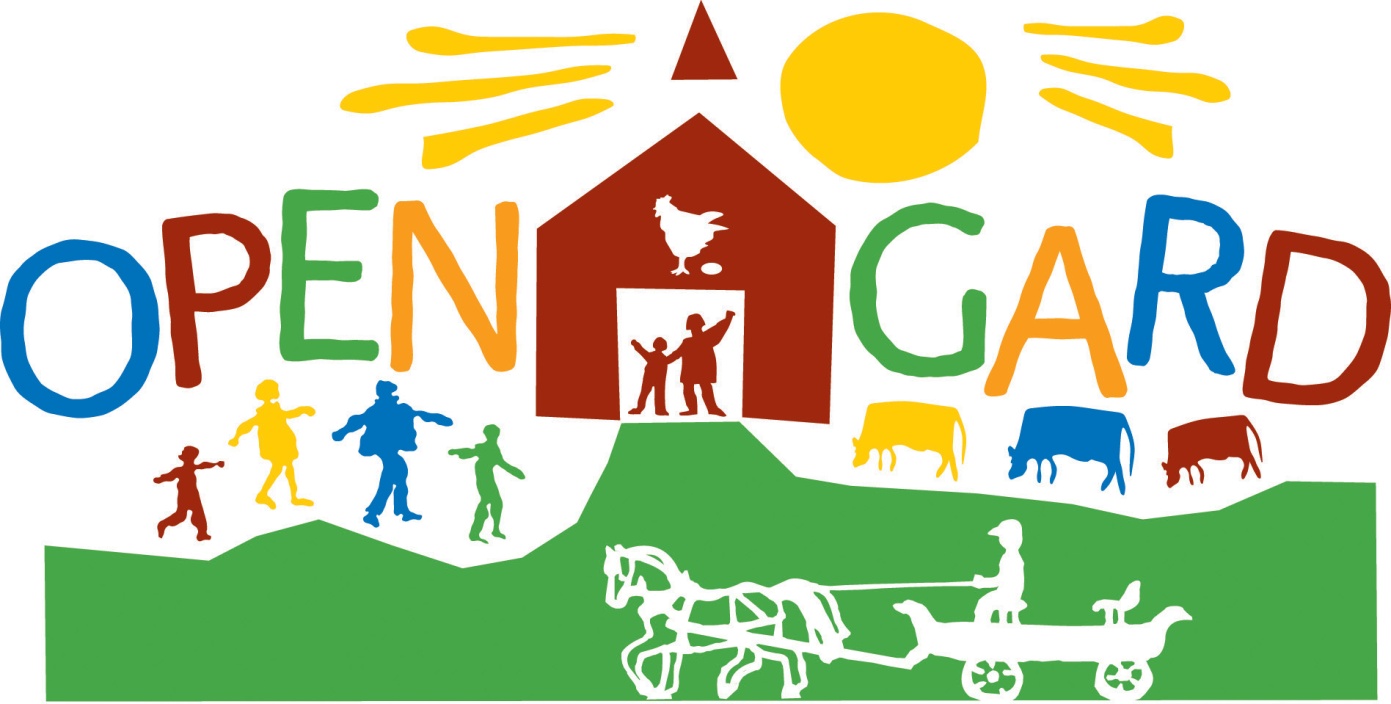 DIPLOM___________________________________________________________har gjennomførdNaturstipå Open Gard med glans._____________________________________Stad, dato_____________________________________Arrangør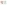 